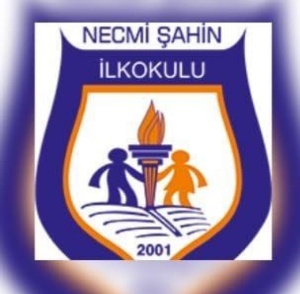 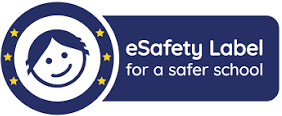      NECMİ ŞAHİN İLKOKULU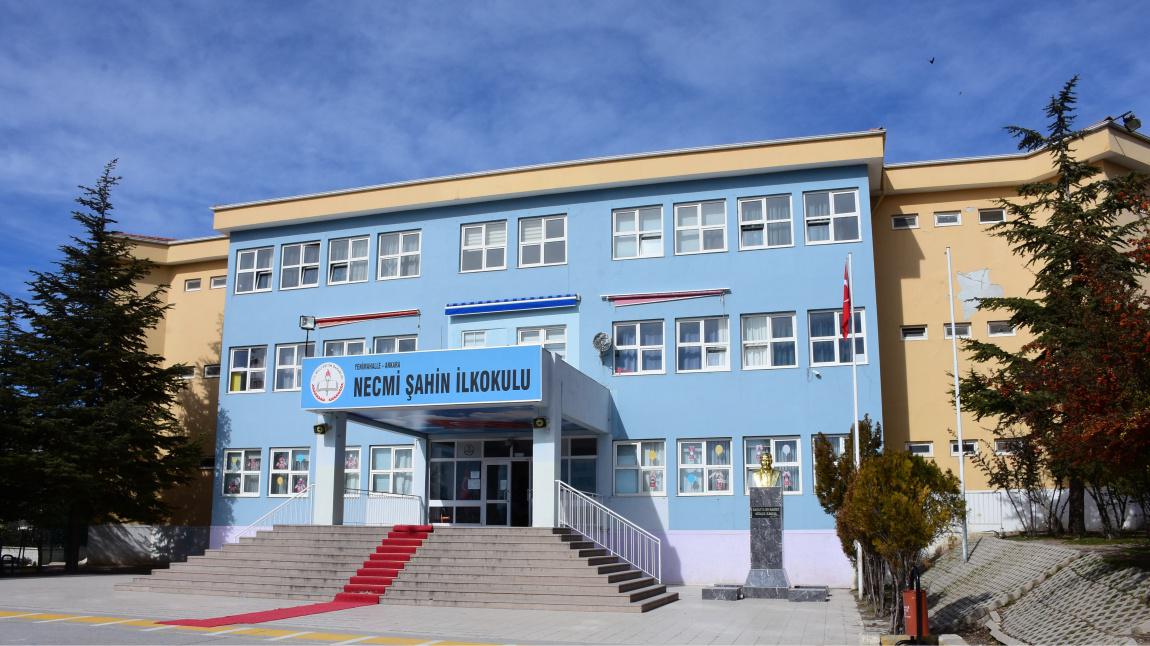 Necmi Şahin İlkokulu e-Güvenlik KomisyonuOCAK 2023İÇİNDEKİLERYÖNERGELERBu belge web güvenlik komisyonu tarafından Ankara Yenimahalle Necmi Şahin İlkokulu’nun 2022-2023 e güvenlik stratejik planı olarak hazırlanmıştır.OKUL ORTAMINI ANLAMAOkul TanımıOkulumuz Yeni Batı Mah. 2382 Sokak. Batıkent/Ankara, Yenimahalle ilçesi, Ankara ili Türkiye’ dedir.Okulumuzun hedef grubu ilkokuldur.780 öğrencisi bulunmaktadır. 26  ilkokul, 4 anasınıfı sınıfımız mevcuttur. Birer adet yemekhane, zeka oyunları sınıfı ,resim atölyesi ,spor atölyesi,Kütüphane vardır Okulumuzda41öğretmen, 1 müdür, 2 müdür yardımcısı ve 1 memur 1 hizmetli 3 işkur işçisi görev yapmaktadırOkulun Misyonu Ve GöreviGelişen dünyayı algılayan ve dünyanın gelişimine değerleriyle katkıda bulunan bireyler yetiştirmektir. Temel bilgi, beceri ve evrensel değerlerle donatılmış, öğrenmeyi öğrenen bireyler yetiştirmektir.Okulun DeğerleriTüm paydaşlarımızı çevrimiçi olarak korumak ve güvenliklerini sağlamakTeknolojinin potansiyel riskleri ve yararları konusunda tüm paydaşların farkındalığını sağlamakGüvenli internet kullanırken tüm olumlu davranışları https://www.esafetylabel.eu/home da online modellemek ve kendi standartlarını ve uygulamalarını yürütme gereksinimini fark etmekHer türlü bilinen çevrimiçi güvenlik sorunlarına yanıt verebilecek prosadürleri tanımlamakSWOT AnaliziOkulumuzda çevrim içi güvenlik hizmetlerini geliştirerek öğrencilerimizi, velilerimizi ve personelimizi her türlü bilinen tehditlerden korumak, onlara karşı önlem almak ve yaşadıkları olumsuzlukları çözmek için strateji geliştirmelerini sağlamak amaçlanmıştır.Öğretmenler, okul web sitesi, görüntü ve video paylaşımı, kullanıcılar, içerik,internet ve bilişim cihazları kullanımı, cep telefonu ve kişisel cihaz kullanımı hakkında kurallar belirlenmiştir.Öğretmenler: 1 . e güvenlik politikalarını geliştirmek için yapılan toplantılarda katkı bulunmake güvenlik konusunda sorumluluk almakTeknolojiyi güvenli olarak kullanmakZararlı olabilecek durumları gözlemleyip, o anda ise önlemini alıpnilgili birime yönlendirmekhttps://www.esafetylabel.eu/home sitesinde bloglari ve formlari takip ederek olasi e güvenlik sorunlari ve çözümleri hakkında bilgilenmekWeb sitesi:	1. Web sitesinde adres, telefon,fax ve e-posta adresi bulunmaktadır.Okul web yayın komisyonu tarafından onaylanan resimler yayınlanır.Öğrenci çalışmaları velilerin izniyle yayınlanır.Page | 3Kullanıcılar:	1. Öğrenciler video hazırlarken hazırlanamadan once öğretmenlerinden izin almalıdırVelilerden görüntü öncesi izin alınmalıdır.Video ve konferanslar resmi ve onaylanmış siteler aracılığı ile yapılmalıdır.Şahsi sosyal medya hesaplarında, okul öğrencileri ve çalışanlarının yer aldığı görüntüleri okul web yayın komisyonundan izin almadan yayınlanamaz.Öğrenciler Kabul Edilebilir Kullanım Politikarına bağlı kalmalıdır.Öğrenciler siber zorbalık veya cinsel içerikli mesajlarla karşılaştıklarında öğretmenlerine veya rehber öğretmenlerine gelmeleri gerektiği anlatılır.Öğrenciler kendilerini ve arkadaşlarını siber zorbalıktan ve cinsel içerikli mesajlardan korumaları gerektiği anlatılır.Velilerimiz çocuklarıyla siber zorbalık ve cinsel içerikli mesajlar ile ilgili konuşmalıdır.Velilerimiz öğrencilerimiz egüvenlik sorunlarıyla karşılaştığında öğretmeni veya rehber öğretmeni ile konuşmalıdır.İnternet ve güvenli bilişim cihazlarının kullanımı:İnternet kullanımının bu kadar geniş kitlelere yayılmasından dolayı doğru kullanımını ve siber zorbalık konularını müfredat ile ilişkilendirir.Öğrencilerin ve öğretmenlerin en doğru bilgiye en güvenli şekilde ulaşması sağlanmalıdır.Erişimleri öğrencilerin yaş ve yeteneklerine göre sağlanmıştır.gerekli filtrelemeler yapılır ve güncellenir.paydaşlarımız yenilikler hakkında bilgilendirilir.7 Şubat. 2023 güvenli internet günü okulumuzda kutlanılır.Ağ güvenlik prosüdürleri uygulanır.Cep telefonu ve kişisel cihaz kullanımı:Öğrencilerin okul saati içinde cep telefonu kullanmaları yasaktır.Okul içinde ve bahçesinde izinsiz toplu fotograf ve video çekimi yapılmamaktadır.Kişisel cihazların sorumluluğu kişilere aittir.İzinsiz yapılan kullanımlardan doğacak olumsuzlukların sorumluluğu kişilere aittir.Çalışanlar telefonları ders saati sırasında sessize almak yada kapatmak zorundadır.Okulumuzda paydaşlarımıza güvenli internet hakkında seminerler verilmekte bilgilendirilmektedir.Öğrencilerimize yaşa dışı içerik, siber zorbalık ve cinsel içerikli mesajlasma, çocuk istismarı hakkında seviyelerine uygun seminerler verilmektedir.Okulumuzda web güvenlik komisyonu oluşturulmuştur.Öğretmenlerimiz https://www.esafetylabel.eu/home ‘a üye olmuş, oradaki yenilikleri, gelişmeleri, blogları ve kaynakları takip etmektedir. Bunun dışında http://etwinningonline.eba.gov.tr/ web sitesinden “İnternet Güvenliği ve e Twinning Etiği” ile “eSafety Label Hakkında Herşey” eğitimlerini alarak güncel bilgileri takip etmektedir.Okulumuzda yaşanacak herhangi bir olumsuzluk durumunda ilk başta olayı fark eden öğretmenimiz gerekli önlemleri alıp, durumu web güvenlik komisyonuna bildirmelidir.ÇEVRİM İÇİ GÜVENLİK STRATAJİSİNİ TANIMLAMAStrateji VizyonuOkulumuz, teknolojik aletleri kullanırken çocukları ve yetişkinleri dijital dünyanın zararlarından korumaktır. Bunun için gerekli çalışmalar yapılmaktadır. Sanal platformların ve bilgi iletişim teknolojilerinin vazgeçilmez hale geldiğinigörülmektedir. Çocuklarımızı bu ortamlardan gelebilecek riskleri yönetmeleri, bu risklere nasıl tepki vermeleri konusunda strateji geliştirmenın yollarını öğrenmeleri amaçlanmıştır. Personelimizin mesleki çalışmalarını desteklemek, başarıyı teşvik etmek ve yönetim işlevlerini geliştirmek için internet erişimi sunma yükümlülüğü verilmiştir. Bütün paydaşlarımızı(velilerimizi, öğrencilerimizi ve personelimizi) sanal ortamdan korunmasını sağlama misyonumuzdur.Odak NoktasıSosyal medya ile ilgili riskler konusunda okul farkındalığının artmasıEgüvenliğin öneminin farkına varılmasıÖğrencilerimizi siber zorbalığa, cinsel içerikli mesajlara karşı korunması ve strateji geliştirilmesinin sağlanmasıPersonelin kendi e güvenliği hakkında bilgilendirilmesiPage | 5Stratejik Hedefler ve AmaçlarÇevrimiçi Güvenlik Stratejisini YürütmeHareket PlanıPage | 7İlerlemeyi	İzleme	ve	Çevrimiçi	Güvenlik	Stratejisini Değerlendirme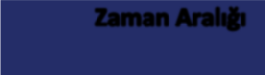 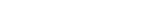 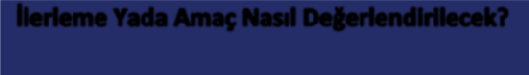 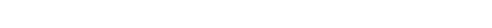 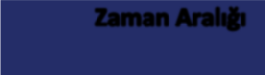 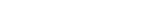 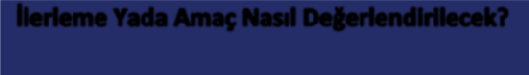 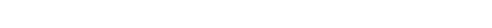 Risk DeğerlendirmesiPage | 9FaydalıZararlıto achieving your strategyİç FaktörlerGüçlü YönlerZayıf Yönlerİç Faktörler1Öğretmenlerin egüvenlik konusunda ilgili olması1. Velilerin egüvenlik hakkında bilgilerinin olmamasıİç FaktörlerÖğretmenlerinteknolojiyi etkin kullanmasıOkulumuzda teknoloji bakımından yeterli olmasıOkulumuzda müfredatlaımızda e güvenlik konusunun işlenmesiSürekli göç alan bir okul olunmasından dolayı veli profilinin sürekli değişmesiİç Faktörler5. Okulumuzda Kabul Edilebilir Kullanım Politikasının olmasıExternal factors(Aspects outside the control of your schoolFırsatlarTehditlerExternal factors(Aspects outside the control of your schoolMilli Eğitim Bakanlığı’nın e güvenlik ile ilgili kendı filtreleme sisteminin olmasıÇevrim içi filteleme sisteminin okul bilgisayarlarımızda yüklü olması ve sürekli güncellenmesiÖğretmenlerimizin kişisel bilgisayarlarının yeterli çevrim içi güvenlik kaynaklarının olmamasıÖğrencilerin yaş grubunun küçük olması ve bu yüzden tehditlerin farkında olmamasıExternal factors(Aspects outside the control of your school3.Öğrencilerinin yaşlarının küçük olması okulda öğretmenlerinin gözetiminde teknolojiyi kullanması.Odak NoktasıStratejik HedeflerAmaçlarOdak Notası1Güvenli	internet eğitimi1.1 Sosyal medya ile ilgili riskler konusunda okul farkındalığının 1 yıl içinde%10 a çıkartmak.1.1.1 2023 yılının sonuna kadar velilerimize sosyal medya ile ilgili riskler konusunda okul farkındalığının arttiılması.Odak Notası1Güvenli	internet eğitimi1.1 Sosyal medya ile ilgili riskler konusunda okul farkındalığının 1 yıl içinde%10 a çıkartmak.1.1.2 2023 yılının sonuna kadar öğrencilerimize sosyal medya ile ilgili riskler konusunda okul farkındalığının arttiılmasıOdak Notası1Güvenli	internet eğitimi1.1 Sosyal medya ile ilgili riskler konusunda okul farkındalığının 1 yıl içinde%10 a çıkartmak.1.1.3 2023 yılının sonuna kadar personelimize sosyal medya ile ilgili riskler konusunda okul farkındalığının arttiılmasıOdak Notası1Güvenli	internet eğitimi1.2 egüvenliğin öneminin okul farkındalığını 1 yıl içinde %10 a çıkartmak1.2.1 2023 sonuna kadar velilerimize e güvenlik konusunda bilgilendirme yapmaOdak Notası1Güvenli	internet eğitimi1.2 egüvenliğin öneminin okul farkındalığını 1 yıl içinde %10 a çıkartmak1.2.2 2023 yılının sonuna kadar öğrencilerimize e güvenlik konusunda okul farkındalığının arttiılması.Odak Notası1Güvenli	internet eğitimi1.2 egüvenliğin öneminin okul farkındalığını 1 yıl içinde %10 a çıkartmak1.2.3 2023 yılının sonuna kadar personelimize e güvenlik konusunda okul farkındalığının arttiılması1.3 Öğrencilerin siber zorbalığa ve cinsel içerikli mesajlara karşı korunması ve strateji geliştirmesini%10 a çıkartmak1.3 Öğrencilerin siber zorbalığa ve cinsel içerikli mesajlara karşı korunması ve strateji geliştirmesini%10 a çıkartmak1.3.1 2023 yılının sonuna kadar öğrencilerimize siber zorbalığa ve cinsel içerikli mesajlara karşı korunması ve strateji geliştirmesini arttiılması.1.3 Öğrencilerin siber zorbalığa ve cinsel içerikli mesajlara karşı korunması ve strateji geliştirmesini%10 a çıkartmak1.3 Öğrencilerin siber zorbalığa ve cinsel içerikli mesajlara karşı korunması ve strateji geliştirmesini%10 a çıkartmak1.3.2 2023   yılının   sonuna   kadar   velilerimize   siberzorbalığa ve cinsel içerikli mesajlara karşı korunması ve strateji geliştirmesini arttiılması.1.3 Öğrencilerin siber zorbalığa ve cinsel içerikli mesajlara karşı korunması ve strateji geliştirmesini%10 a çıkartmak1.3 Öğrencilerin siber zorbalığa ve cinsel içerikli mesajlara karşı korunması ve strateji geliştirmesini%10 a çıkartmak1.3.3 2023 yılının sonuna kadar personellerimize siber zorbalığa ve cinsel içerikli mesajlara karşı korunması ve strateji geliştirmesini arttiılması.Personel2.1 Personelin kendini egüvenliğini hakkında bilgilendirilmesinin biryılda %10 a çıkartmak.2.1.1 2023 yılının sonuna kadar personelimizi https://www.esafetylabel.eu/home a üye olmasını sağlamak2.1.2 2023 yılının sonuna kadar personelimizi http://etwinningonline.eba.gov.tr/ da eğitimleri almasını sağlamakAmaçActiviteSorumlu KişiZaman DilimiBeklenen Sonuç/GirdiAraçlarAmaç 1.1.12023 yılının sonuna kadar velilerimize sosyal medya ile ilgili riskler konusunda okul farkındalığının arttirılması.Seminerler vermekMelike İncioğluOcak 2023Velilere sosyal medya ile riskler konusunda bilgilendirmeBilgisayar Projeksiyonhttps://www.guvenliweb.org.tr/Amaç 1.1.12023 yılının sonuna kadar velilerimize sosyal medya ile ilgili riskler konusunda okul farkındalığının arttirılması.Web güvenlik komisyonuŞubat 20237 Şubat.2023 güvenli internet	gününde sosyal medya ile ilgiliriskler bilgiledirmehttps://www.guvenliweb.org.tr/Amaç 1.1.12023 yılının sonuna kadar velilerimize sosyal medya ile ilgili riskler konusunda okul farkındalığının arttirılması.BroşurlervermekWeb güvenlik komisyonuŞubat 20237 Şubat.2023 güvenli internet	gününde sosyal medya ile ilgiliriskler bilgiledirmeAmaç 1.1.22023 yılının sonuna kadar öğrencilerimize sosyal medya ile ilgili riskler konusunda okul farkındalığının arttiılması.Melike İncioğluOcak2023Öğrencilere sosyal medya ile riskler konusunda bilgilendirmeBilgisayar Projeksiyonhttps://www.guvenliweb.org.tr/Amaç 1.1.22023 yılının sonuna kadar öğrencilerimize sosyal medya ile ilgili riskler konusunda okul farkındalığının arttiılması.SeminerlervermekÖğrencilere sosyal medya ile riskler konusunda bilgilendirmeBilgisayar Projeksiyonhttps://www.guvenliweb.org.tr/Amaç 1.1.22023 yılının sonuna kadar öğrencilerimize sosyal medya ile ilgili riskler konusunda okul farkındalığının arttiılması.Sınıföğretmenl eriŞubat 20237 Şubat.2023 güvenli internet	gününde sosyal medya ile ilgili riskler bilgiledirmehttps://www.guvenliweb.org.tr/Amaç 1.1.22023 yılının sonuna kadar öğrencilerimize sosyal medya ile ilgili riskler konusunda okul farkındalığının arttiılması.Broşurlervermek, panolarhazırlamakSınıföğretmenl eriŞubat 20237 Şubat.2023 güvenli internet	gününde sosyal medya ile ilgili riskler bilgiledirmeAmaç 1.1.32023 yılının sonuna kadar personelimize sosyal medya ile ilgili riskler konusunda okul farkındalığının arttiılması .Seminerler vermekMelike İncioğluOcak 2023Personellerimize sosyal medya ile riskler konusunda bilgilendirmeBilgisayar Projeksiyonhttps://www.guvenliweb.org.tr/Amaç 1.2.12023	sonuna	kadar velilerimize sınıf öğretmenleri tarafından e güvenlik konusunda bilgilendirme yapmaSeminerler vermekMelike İncioğluOcak 2023e güvenlik konusunda bilgilendirmeBilgisayar Projeksiyonhttps://www.guvenliweb.org.tr/Amaç 1.2.12023	sonuna	kadar velilerimize sınıf öğretmenleri tarafından e güvenlik konusunda bilgilendirme yapmaBroşurler vermek,Sınıföğretmenl eri	web güvenlik komisyonuŞubat 2023Şubat.2023       güvenliinternet	gününde sosyal medya ile ilgili riskler bilgiledirmehttps://www.guvenliweb.org.tr/Amaç 1.2.22023 yılının sonuna kadar öğrencilerimize e güvenlik konusunda	okul farkındalığının arttirılması.Seminerler vermekSınıföğretmenl eriŞubat 2023e güvenlik konusunda bilgilendirmeBilgisayar Projeksiyonhttps://www.guvenliweb.org.tr/Amaç 1.2.22023 yılının sonuna kadar öğrencilerimize e güvenlik konusunda	okul farkındalığının arttirılması.PanohazırlamakSınıföğretmenl eriŞubat 20237 Şubat.2023 güvenli internet gününde pano hazırlamaGüvenli internet günü ileilgili afişler ve resimlerAmaç 1.2.32023 yılının sonuna kadar personelimize e güvenlik konusunda	okulSeminer vermekMelike İncioğluOcak 2023e güvenlik konusunda bilgilendirmeBilgisayar Projeksiyonhttps://www.guvenliweb.org.tr/farkındalığının arttirılması.https://www. esafetylabel.e u/homeTümöğretmenlerYıl içindehttps://www.esafetyla bel.eu/home üye olarak egüvenlikhakkında güncel verileri takip etmekBilgisayarAmaç 1.3.1SeminerSınıföğretmeniSubat 2023Siber zorbalıkğa ve cinsel içerikli mesajlara karşıkorunması konusunda bilgilendirmeBilgisayar Projeksiyon2023 yılının   sonuna   kadaröğrencilerimize		siber zorbalığa ve cinsel içerikli mesajlara karşı korunması ve strateji	geliştirmesini arttiılması.SeminerSınıföğretmeniSubat 2023Siber zorbalıkğa ve cinsel içerikli mesajlara karşıkorunması konusunda bilgilendirmehttps://www.guvenliweb.org.tr/2023 yılının   sonuna   kadaröğrencilerimize		siber zorbalığa ve cinsel içerikli mesajlara karşı korunması ve strateji	geliştirmesini arttiılması.SeminerSınıföğretmeniSubat 2023Siber zorbalıkğa ve cinsel içerikli mesajlara karşıkorunması konusunda bilgilendirme2023 yılının   sonuna   kadaröğrencilerimize		siber zorbalığa ve cinsel içerikli mesajlara karşı korunması ve strateji	geliştirmesini arttiılması.Müfredatiniçinde işlemekSınıföğretmeniYıl içindeYıl içinde derslerde bu konu ile ilgili bilgilendirme, drama yapmaWeb sitelerikorunması	ve	stratejiSeminerSınıfYılYıl içinde veliWeb sitelerigeliştirmesini arttirılması.vermeköğretmeniiçindetoplantılarında bu konuile ilgili bilgilendirmeyapmaAmaç 1.3.32023 yılının sonuna kadar personellerimize	siber zorbalığa ve cinsel içerikli mesajlara karşı korunması ve strateji	geliştirmesini arttiılması için seminerler vermek.Seminer vermekMelike İncioğluOcak 2023Siber zorbalıkğa ve cinsel içerikli mesajlara karşıkorunması konusunda bilgilendirmeBilgisayar Projeksiyonhttps://www.guvenliweb.org.tr/Amaç 2.1.12023 yılının sonuna kadar personelimizi https://www.esafetylabel.eu/home	a	üye	olmasını sağlamakÖğretmenlerkurultoplantısıTümöğretmenlerYıliçindeYıl içerisindehttps://www.esafetyla bel.eu/home a üyeolması ve blogları takip etmesini sağlamakhttps://www.esafetylabel.eu/homeAmaç 2.1.32023 yılının sonuna kadar personelimizi http://etwinningonline.eba.g ov.tr/ da eğitimleri almasınısağlamakÖğretmenlerKurul toplanttısıTümöğretmenlerNisan2023Nisan ayındakiyapılacak olan aratatilde kursları almak.http://etwinningonline.eba.gov./“İnternet Güvenliği ve e Twinnin Etiği” ile “eSafetyLabel Hakkında Herşey” eğitimleri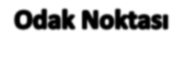 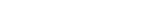 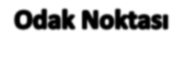 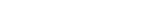 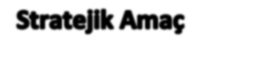 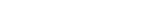 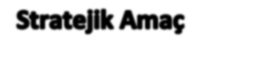 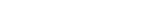 Odak Noktası1 Güvenli internet1.1 Sosyal medya ile ilgili riskler konusunda okul farkındalığının 1 yıliçinde %10 a çıkartmak.Anketler yapılması ve web.güvenlik komisyonu tarafından belgelendirilmesiSurvey1: Ocak 2023Survey2:Haziran 2023Odak Noktası1 Güvenli internet1.2 egüvenliğin öneminin	okulfarkındalığını 1 yıl içinde%10 a çıkartmakAnketler yapılması ve web güvenlik komisyonu tarafından belgelendirilmesiSurvey 1: Ocak 2023Survey 2:Haziran 2023Odak Noktası1 Güvenli internet1.3 Öğrencilerin siber zorbalığa ve cinseliçerikli mesajlara karşı korunması ve stratejigeliştirmesini	%10’aa çıkartmakAnketler yapılması ve web güvenlik komisyonu tarafından	belgelendirilmesi.	Sınıf öğretmenlerinin ve rehber öğretmenlerininbu kkonu ile ilgili yaptığı görüşmeler ve gözlemler yıl sonunda değerlendirilmesiSurvey 1: Ocak 2023Survey 2:Haziran 2023Personel2.1 Personelin kendini egüvenliğini hakkında bilgilendirilmesinin bir yılda %10 a çıkartmak.https://www.esafetylabel.eu/home a üyelik ve http://etwinningonline.eba.gov.tr/“İnternet Güvenliği ve e Twinning Etiği” ile “eSafety Label Hakkında Herşey” eğitimlerinin sertifikalarıSurvey 1: Ocak 2023 Survey2: Haziran2023Güvenlik Açısından Potansiyel risklerBelirlenen Potansiyel Riskler Nasıl Hafifletilir?1. Öğrencinin kişisel bilgilerinin çalınması- Öğrencinin öğretmenine bildirmesiÖğrencinin rehber öğretmen ile görüşmesinin sağlanmasıRehber öğretmenle birlikte sınıf öğretmeninin veliye bu konu hakkında bilgilendirmesi ve nesıl önlemler alabileceği hakkında görüşme yapılması-Öğretmenin web güvenlik komisyonuna bildirmesi.Okul polisine haber verilmesi2. Öğrencinin öğretmenin açık olan bilgisayarından e okul’a girip	bütün	notların değiştirilmesi-Öğretmenin bilgisayarına şifre koyması-Sınıftan çıkarken bilgisayarını kapatması veya uyku moduna alması-Şifresini herhangi bir yee yazmaması- Şifrelerini 3 ayda bir değiştirmesi3. Öğrencilerin okul internet ağı kullanıcı sifresinin öğrenciler tarafından keşfedilmesi-Velilerimizi uygun bir dille bunun yanlış olduğunu anlatılır.-Uzun şifrelerin belirlenmesi-Şifrelerde büyük küçük harf, sayı ve noktalama işaretlenin kullanılarak zorluk seviyesini arttırmak-Şifrelerin 3 ayda bir değiştirilmesi